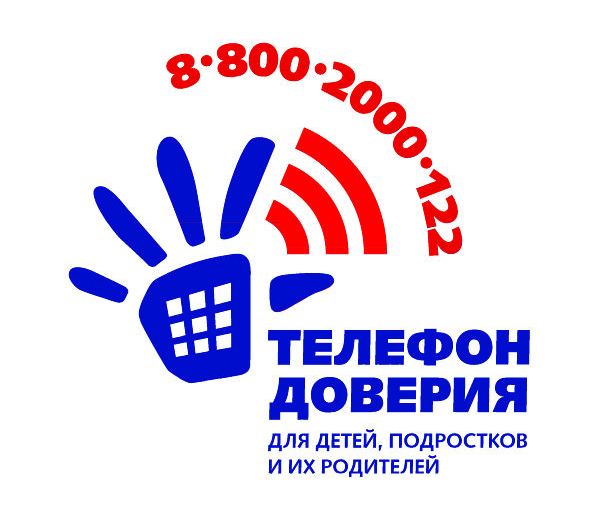 Что такое Телефон Доверия?Главная цель службы Телефона Доверия – обеспечение психологической помощи гражданам независимо от их социального статуса, укрепление психологического здоровья и атмосферы психологической защищенности населения, в том числе детей и подростков.Для достижения этого каждая служба Телефона Доверия  выполняет основные задачи:обеспечивает каждому обратившемуся доверительный диалог;помогает абонентам «собрать» их творческие, духовные, физические и психические силы для выхода из кризисного состояния;расширяет у абонентов диапазон приемлемых средств для самостоятельного решения проблем и преодоления имеющихся трудностей, укрепляет уверенность в себе;оказывает психологическое сопровождение при переживании кризиса, а также при его предупреждении и при реабилитации после кризиса;информирует граждан, где и каким образом, кроме обращения на Телефон Доверия, они могут получить психологическую помощь в разрешении своей проблемы.Основной способ, с помощью которого выполняются задачи службы Телефона Доверия – это психологическое консультирование по телефону. Каковы условия работы «Телефона Доверия»?Анонимность – клиент, обратившийся за психологической помощью на Телефон Доверия, не обязан называть своего имени, места жительства и другой информации, не имеющей, по его мнению, отношения к делу.Конфиденциальность – абонент Телефона Доверия может быть уверен в том, что любая информация, рассказанная клиентом о себе или его близких, не предастся огласке и не будет передана третьим лицам.Безусловное принятие клиента – в разговоре с абонентом сотрудники Телефона Доверия всегда исходят из того, что человек имеет право быть таким, какой он есть. Клиента, обратившегося за психологической помощью, не будут осуждать, критиковать или учить жить.Доверительный характер разговора – искренность клиента и его доверие консультанту – это залог того, что в процессе разговора абонент определит причины своих трудностей и конкретные шаги в их преодоления.В каких случаях обращаются на «Телефон Доверия»?Если:Вы чувствуете, что тревоги, сомнения и душевная боль стали последнее время слишком частыми гостями в вашей жизни.Трудности кажутся вам непреодолимыми, и вы переживаете беспомощность и отчаяние.В вашей жизни произошло то, что нельзя изменить, и вы не знаете, как принять это.Мир кажется враждебным, а люди – не понимающими и отвергающими вас.Отношения с людьми приносят вам только разочарование и боль.Жизнь кажется вам лишенной смысла.Конфликты и неудачи повторяются, вы не знаете, как выбраться из «заколдованного круга».Вам не с кем обсудить свои проблемы, трудную ситуацию, которая сложилась в вашей жизни — не всегда мы можем рассчитывать на понимание даже самых близких людей (родителей, друзей и др.). Надо ли готовиться к звонку на Телефон Доверия?К обращению на Телефон Доверия можно совсем не готовиться. Просто наберите номер телефона и расскажите о том, что вы переживаете, и о своей проблеме.Когда психолог снимет трубку:Поздоровайтесь и удостоверьтесь, что вы попали именно на Телефон Доверия.Если считаете нужным, назовите свое имя.Сообщите о цели своего звонка. Например: «У меня есть проблема, я хотел бы с ней разобраться».Выслушайте согласие консультанта. Например: «Да, конечно, я вас слушаю».Начните излагать суть вашей проблемы.Консультант будет задавать вопросы, на которые лучше всего отвечать искренно.А затем вы вместе будете анализировать и думать, как лучше разрешить проблему. Помните, что:У вас в запасе около часа, поэтому постарайтесь говорить по существу.Если при первом разговоре не удалось наметить пути решения проблемы, обговорите дату и примерное время следующего звонка, для продолжения разговора. Звоните, если:-Вам нужна помощь, поддержка и понимание.-Вы чувствуете, что тревоги и сомнения стали в последнее время частыми гостями в вашей жизни.-Вам просто надо выговориться, поделиться с кем-нибудь своими мыслями.-Трудности кажутся вам непреодолимыми, и вы переживаете беспомощность и отчаяние.-В вашей жизни произошло то, что нельзя изменить, и вы не знаете, что делать.-Отношения с людьми приносят только разочарование и боль.-Жизнь кажется вам лишенной смысла.Экстренную психологическую помощь можно получитьпо единому общероссийскому детскому телефону доверия 8-800-2000-122 бесплатно, анонимно, круглосуточно!
